Göröngyös rovásírásfeladatlap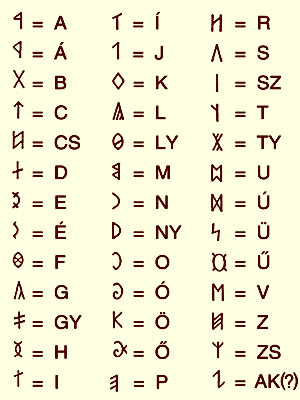                                    Forrai Sándor rovás ábécéÍrd be a betűk párját a kockába!Kösd össze! Keresd a párját!  FÖLD                                                               dlKfagrAs                                  BOLYGÓ                                                                      dlKf  ALFÖLD                                                                      OgLob  PATICSFAL                                                            dlKfla  SÁRGAFÖLD                                                      lafCitapÍrd be a szavak párját a mezőbe!Közmondások! Ég és föld a különbség köztük._______________________________________________________________                                                                       .dlKf a lOla abAl a kiSUCik_______________________________________________________________Megfejtés:1.2.   FÖLD                                                               dlKfagrAs                                  BOLYGÓ                                                                      dlKf  ALFÖLD                                                                      OgLob  PATICSFAL                                                            dlKfla  SÁRGAFÖLD                                                      lafCitap3. 4.Ég és föld a különbség köztük._________________________________.kwtzKk gEsbnKlwk a dlKf se ge_                                                                              .dlKf a lOla abAl a kiSUCik_Kicsúszik a lába alól a föld.__________________________________________CdAGgEcDEHBAFQlknKNILYÓMPJOTrXUtZSUVSÜZSZdlKfQlwSsnenitnokgamCSERÉPVERTFALKOLOSTORVÁLYOGdCeihbAGagfEcDCSEIHBÁGYAGFÉCQlLOkmpnjKNIoŐLLYÓKMPNJÖNYÍOZuTvsrXUwztSZSUTYVSRŰÚÜZTSZpEreCdlKfQlwSlaftrevsnenitnokrotsolokgamgoLAvCSERÉPSZÜLŐFÖLDVERTFALKONTINENSKOLOSTORMAGVÁLYOG